Základná škola s materskou školou, Školská 11, 900 26 Slovenský Grob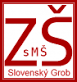 Pomôcky pre 1.ročník na škol. rok 2018/2019Prvú knihu, zošity , pracovné zošity a sadu farebných papierov z dôvodu jednotnosti objedná a zakúpi škola z finančnej čiastky 25€ uhradenej zákonným zástupcom na zápise dňa 5.4.2018. Učebnicu ANJ spolu s pracovným zošitom bude treba ešte doplatiť na začiatku školského roka v septembri 2018.Všetky ostatné učebné pomôcky je nutné zakúpiť a  pripraviť individuálne podľa nasledujúceho zoznamu pomôcok:- peračník, strúhadlo, obyčajná ceruzka č.2 (2ks), farbičky, fixky, plniace pero s klasickou špičkou - bombičkové, handrička na utieranie pera – savá, rovné pravítko (20-30cm), školské dosky na zošity- na výtvarnú výchovu: výkres A3(30ks), výkres A4(20ks),tekuté biele lepidlo (WURSTOL alebo HERKULES), tyčinkové lepidlo, nožnice s okrúhlym hrotom, štetec guľatý č.8 a č.6, vodové farby (nie čínskej výroby), voskovky (nie čínskej výroby), plastelína, gumový obrus na lavicu 80cm x 70cm, umelý pohár na vodu, zásterka alebo košeľa na ochranu odevu (Všetky pomôcky okrem výkresov označiť menom!)- na telesnú výchovu: tepláková súprava, biele tričko, biele ponožky, tenisky s bledou podrážkou (nie cvičky s gumičkou) – vložiť do vrecka a označiť menom- hygienické potreby: uterák - označiť menom, podložka pod desiatu, prezúvky – označiť menomŽeláme vášmu dieťaťu krásne prežité ostávajúce dni v MŠ a pekné prázdniny.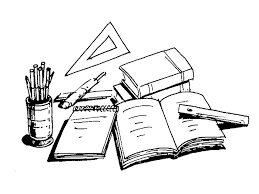 Stretneme sa v septembri.